_____________________________________(Assinatura do Professor Orientador)_____________________________________(Assinatura do Professor Componente Curricular)_____________________________________(Assinatura do Discente)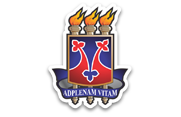 UNIVERSIDADE ESTADUAL DO SUDOESTE DA BAHIA - UESBPROGRAMA DE PÓS-GRADUAÇÃO EM GEOGRAFIATelefone: (77) 3424-8741 – E-mail: ppgeo@uesb.edu.br 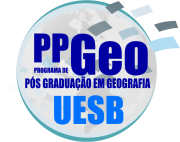 RELATÓRIO DE ESTÁGIO DOCENTE NO ENSINO SUPERIORDiscente:Orientador(a):Disciplina do Estágio:Departamento:Professor do Componente Curricular:Crédito da Disciplina:Carga Horária da Disciplina: Período Letivo:Carga Horária do Estágio:Atividades Desenvolvidas:Atividades Desenvolvidas:Atividades Desenvolvidas:Atividades Desenvolvidas:Atividade 1: Atividade 2Atividade 3:  Atividade 4: . . . Atividade 5: Atividade 6:Atividade 7Atividade 8: Atividade 9:Atividade 10 Considerações do discente sobre o estágio realizado:Considerações do professor orientador e docente ministrante: